Протокол №416заседания ПравленияАссоциации «Саморегулируемая организация «Строители Чувашии»(А «СО «СЧ»)Дата проведения: 26.12.2018 г.Место проведения: 428000, Чувашская Республика, г. Чебоксары, ул. Правая Набережная Сугутки, дом 1, пом.2.Время начала регистрации участников заседания:		11 часов 00 минут. Время окончания регистрации участников заседания:		11 часов 05 минут. Заседание открыто:		11 часов 05 минут.Присутствуют:Александров Андрей Спиридонович — Председатель Правления;Скосырский Владимир Иванович— Заместитель председателя Правления;Юрусов Валерий Геннадьевич— член Правления;Трифонов Дмитрий Михайлович— член Правления;Алексеев Валерий Глебович— член Правления.Из  8 членов Правления присутствуют 5 человек - кворум имеется. Заседание правомочно.На заседании Правления присутствовали без права голосования:Янковский Алексей Михайлович – Начальник отдела Реестра А «СО «СЧ».Председательствующим заседания Правления согласно Устава А «СО «СЧ» является  Председатель Правления – Александров Андрей Спиридонович.А.С. Александров - огласил повестку дня и предложил принять ее.Голосование:«За» - 5, «Против» - 0 , «Воздержались» - 0.Решили:Принять предложенную А.С. Александровым повестку дня.ПОВЕСТКА ДНЯ:Об избрании Секретаря на заседании Правления;2.    О досрочном прекращении полномочий члена Правления Грищенко Алексея Алексеевича - представителя по доверенности АО «ТУС».  3.  О приёме новых членов:Общество с ограниченной ответственностью «Артифекс», ИНН 2123013500.Вопрос 1.	Об избрании Секретаря на заседании Правления.Выступил:А.С. Александров – с предложением избрать секретарем на заседании Правления Начальника отдела Реестра Янковского Алексея Михайловича. Поручить Янковскому Алексею Михайловичу ведение протокола заседания Правления.Голосование: «За» - 5, «Против» - 0, «Воздержались» - 0. Решили:Избрать секретарем на заседании Правления Янковского Алексея Михайловича. Поручить Янковскому Алексею Михайловичу ведение протокола заседания Правления.Вопрос 2. О досрочном прекращении полномочий члена Правления Грищенко Алексея Алексеевича - представителя по доверенности АО «ТУС».Выступил:А.С. Александров – 25 декабря 2018 года, вх.№2265-01, поступило уведомление от АО «ТУС» об отзыве доверенности №21 от 20.04.2017г.,  о прекращении трудовых отношений  с 21.12.2018г. с членом Правления А «СО «СЧ» по доверенности -  Заместителем генерального директора АО «ТУС» Грищенко Алексеем Алексеевичем.  В соответствии с п.8.14 Устава А «СО «СЧ», п. 5.3.3. Положения о Правлении Ассоциации «Саморегулируемая организация «Строители Чувашии», на основании поступившего уведомления, предлагается принять решение о досрочном прекращении полномочий члена Правления Грищенко Алексея Алексеевича – представителя по доверенности АО «ТУС» с 21 декабря 2018 года.Голосование:«За» - 5, «Против» - 0 , «Воздержались» - 0.Решили:	На основании поступившего уведомления от АО «ТУС» вх.№2265-01 от 25 декабря 2018 года, в соответствии с п.8.14 Устава А «СО «СЧ», п. 5.3.3. Положения о Правлении Ассоциации «Саморегулируемая организация «Строители Чувашии», досрочно прекратить полномочия члена Правления Грищенко Алексея Алексеевича – представителя по доверенности АО «ТУС» с 21 декабря 2018 года.Вопрос 3. О приёме новых членов:Общество с ограниченной ответственностью «Артифекс», ИНН 2123013500. Выступил:А.С. Александров -  прошла проверку и рекомендована к принятию в члены А «СО «СЧ»  следующая организация:•	 Общество с ограниченной ответственностью «Артифекс», ИНН 2123013500, Директор, Зинонов Сергей Иванович. Организация обладает специалистами в соответствии с требованиями ст.55.5-1 ГрК РФ. На момент вступления в А «СО «СЧ» организация не является членом иного СРО. Данной организацией оплачены вступительный взнос в  А «СО «СЧ», взнос в компенсационный фонд возмещения вреда в размере 100 000 рублей.  На основании поданного заявления предлагается принять ее в члены  А «СО «СЧ» и присвоить ей реестровый (регистрационный) номер 21-С-0476-1218, наделить правом выполнять строительство, реконструкцию, капитальный ремонт объектов капитального строительства по договору строительного подряда, предельный размер обязательств по которому не превышает шестьдесят миллионов рублей и установить данной организации первый уровень ответственности с учетом поданного заявления.Голосование: «За» - 5, «Против» - 0 , «Воздержались» - 0.Решили:1.  Принять в члены  А «СО «СЧ» Общество с ограниченной ответственностью «Артифекс», ИНН 2123013500, Директор, Зинонов Сергей Иванович,  и присвоить реестровый (регистрационный) номер 21-С-0476-1218.2. Внести сведения в реестр членов А «СО «СЧ», наделить правом выполнять строительство, реконструкцию, капитальный ремонт объектов капитального строительства по договору строительного подряда, предельный размер обязательств по которому не превышает шестьдесят миллионов рублей и установить данной организации первый уровень ответственности с учетом поданного заявления, согласно приложению №1 к настоящему протоколу.Заседание закрыто в 12 часов 00 минут 26 декабря 2018 г.Окончательная редакция протокола изготовлена 26 декабря 2018 г.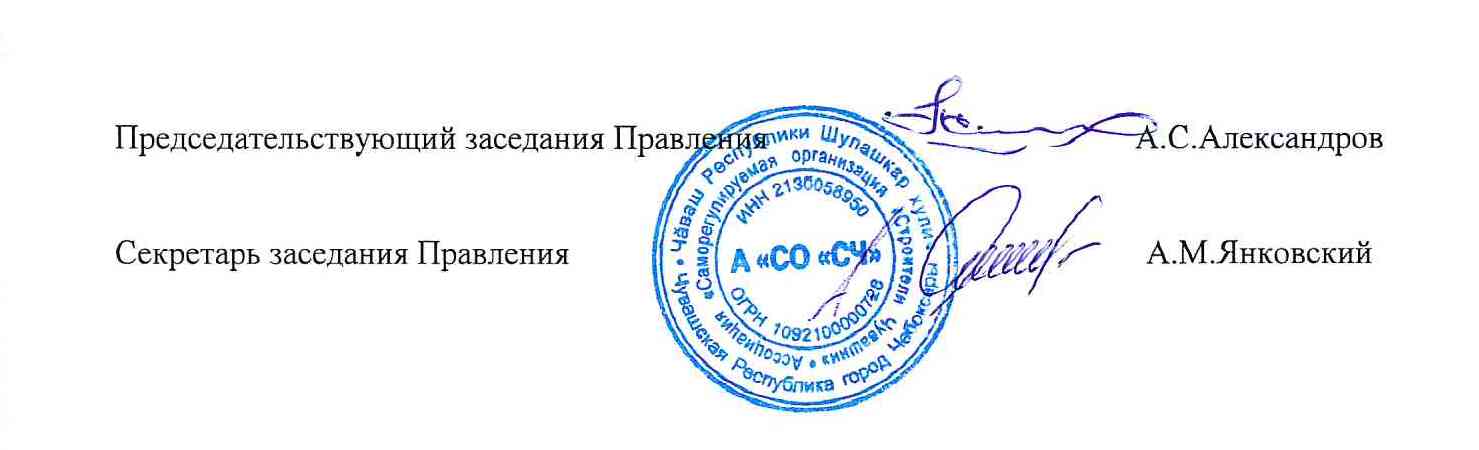 Приложение № 1к  Протоколу №416 от 26.12.2018 г. заседания Правления Ассоциации «Саморегулируемая организация «Строители Чувашии» Члены А «СО «СЧ»,наделенные правом в силу ст. 55.8. ГРК РФ выполнять строительство, реконструкцию, капитальный ремонт объектов капитального строительства по договору строительного подряда, в том числе заключаемого с использованием конкурентных способов заключения договоров, уплатившие взнос в компенсационный фонд возмещения вреда (в том числе компенсационный фонд обеспечения договорных обязательств – по заявлениям о намерении заключать договоры с использованием конкурентных способов заключения договоров), и имеющие следующие уровни ответственности.№ п/пСведения о членствеСведения о членствеСведения о членствеВзносы в КФВзносы в КФНаличие праваНаличие праваНаличие праваНаличие права№ п/пПолное или сокращенное наименование юридического лица, ФИО индивидуального предпринимателя Идентификационный номер налогоплательщика (ИНН)Дата внесения сведений в реестр членовСумма взноса в компенсационный фонд возмещения вредаУровень ответственностиСтатус праваВ отношении объектов капитального строительстваВ отношении особо опасных объектовВ отношении объектов использования объектов атомной энергии1Общество с ограниченной ответственностью «Артифекс»212301350026.12.2018100 000первый уровень ответственностиДействуетДа